Сумська міська радаVІІI СКЛИКАННЯ XVIII СЕСІЯРІШЕННЯвід 16 лютого 2022 року № 2869-МРм. СумиРозглянувши звернення громадянки, надані документи, відповідно до статті 12, частини п’ятої статті 116, частини сьомої статті 118 Земельного кодексу України, статті 50 Закону України «Про землеустрій», частини четвертої статті 15 Закону України «Про доступ до публічної інформації», ураховуючи протокол засідання постійної комісії з питань архітектури, містобудування, регулювання земельних відносин, природокористування та екології Сумської міської ради від 20.12.2021 № 43, керуючись пунктом 34 частини першої статті 26 Закону України «Про місцеве самоврядування в Україні», Сумська міська рада ВИРІШИЛА:Відмовити Ткаченко Тетяні Вікторівні у наданні дозволу на розроблення проекту землеустрою щодо відведення у власність земельної ділянки за адресою: м. Суми, в районі вул. Над’ярна, на території колишнього садівничого товариства "Фрунзенець" масив Над'ярна, земельна ділянка № 30, орієнтовною площею 0,0660 га, для індивідуального садівництва у зв’язку невідповідністю місця розташування об’єкта містобудівній документації та нормативно-правовим актам:Плану зонування території міста Суми, затвердженому рішенням Сумської міської ради від 06.03.2013 № 2180-МР, згідно з яким земельна ділянка, зазначена на доданому до клопотання заявника графічному матеріалі, розташована в садибній житловій зоні Ж-1,                       де розміщення ділянок для індивідуального садівництва не передбачено;частині п’ятій статті 116 Земельного кодексу України, у зв’язку з передачею у приватну власність іншій особі земельної ділянки № 30,                             площею 800 м2, для садівництва відповідно до рішення Виконавчого комітету Сумської міської Ради народних депутатів від 17.03.1994                        № 136 «Про передачу в приватну власність земель».Сумський міський голова                                                       Олександр ЛИСЕНКОВиконавець: Клименко Юрій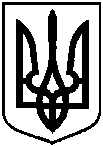 Про відмову Ткаченко Тетяні Вікторівні у наданні дозволу на розроблення проекту землеустрою щодо відведення у власність земельної ділянки за адресою:                             м. Суми, в районі                                          вул. Над’ярна, на території колишнього садівничого товариства "Фрунзенець" масив Над’ярна, земельна ділянка № 30, орієнтовною площею 0,0660 га